COURSE TEXTBOOK LIST INFORMATION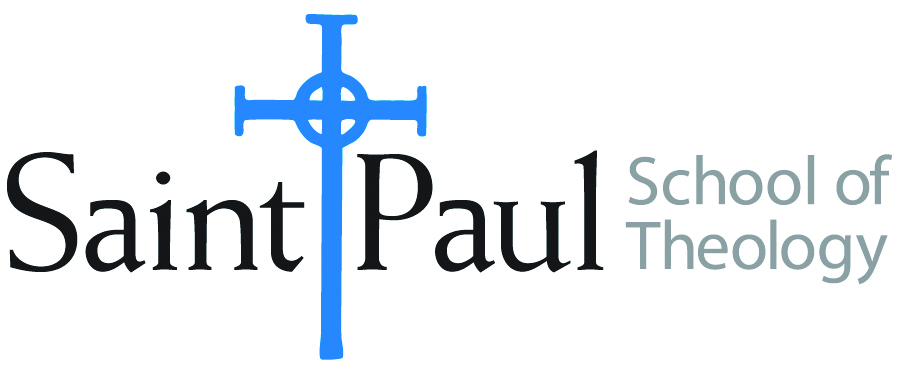 FACULTY INSTRUCTIONSFACULTY INSTRUCTIONSSTUDENT INSTRUCTIONS(Both Campuses)STUDENT INSTRUCTIONS(Both Campuses)For each semester taught, faculty should complete and submit a new form each time the course is taught and returned. Forms are due by the first day of registration for a given term.  DESKCOPY – ordered by faculty and adjuncts at a $200 max for 1st time use of text per course.  Please fill out an Expense Reimbursement Form, attach all actual/delivered receipts, return via email or mail, and this should be reimbursed with your first stipend payment (or next payroll payment)For each semester taught, faculty should complete and submit a new form each time the course is taught and returned. Forms are due by the first day of registration for a given term.  DESKCOPY – ordered by faculty and adjuncts at a $200 max for 1st time use of text per course.  Please fill out an Expense Reimbursement Form, attach all actual/delivered receipts, return via email or mail, and this should be reimbursed with your first stipend payment (or next payroll payment)Students may acquire textbooks by ordering online via Amazon or other book retailer and having books shipped to them.  Regardless of shopping / ordering method, students may check Cokesbury online for discount on text and certain texts may be sent free delivery. Students may acquire textbooks by ordering online via Amazon or other book retailer and having books shipped to them.  Regardless of shopping / ordering method, students may check Cokesbury online for discount on text and certain texts may be sent free delivery. COURSE INSTRUCTOR(S)Kris KvamKris KvamKris KvamCOURSE NUMBER & SECTIONASR 401 HYBASR 401 HYBASR 401 HYBCOURSE NAMEMid-Degree SeminarMid-Degree SeminarMid-Degree SeminarCOURSE SEMESTER & YEAR  Fall 2021Fall 2021Fall 2021DATE OF SUBMISSIONMarch 5, 2021March 5, 2021March 5, 2021BOOK TITLE and EDITION(include subtitle if applicable)BOOK TITLE and EDITION(include subtitle if applicable)AUTHOR(S)# of PAGES to be readPUBLISHER and  DATE13-Digit ISBN(without dashes)LIST PRICE(est)1Eve and Adam: Jewish, Christian, and Muslim Readings on Genesis and GenderKvam, Kristen E., Linda S. Schearing, and  Valarie H. Ziegler.  125or so Indiana University Press: 1999.  9780253334909From $5.60 used to $40.00 new hardback. 23TOTAL Number of Pages to Be ReadTOTAL Number of Pages to Be Read125 or soBOOK TITLE and EDITION(include subtitle if applicable)BOOK TITLE and EDITION(include subtitle if applicable)BOOK TITLE and EDITION(include subtitle if applicable)AUTHOR(S)# of PAGES to be readPUBLISHER and  DATE13-Digit ISBN(without dashes)LIST PRICE(est)11Enticed by Eden: How Western Culture Uses, Confuses, (and Sometimes Abuses) Adam and EveSchearing, Linda S., and Valarie H. Ziegler. Baylor University Press, 2013 978160258543022GLAAD Media Reference Guide, 10th Edition. GLAADGLAAD, 2016. Accessed March 5, 2021, https://www.glaad.org/reference